Publicado en Vilafranca del Penedès, Barcelona el 15/02/2024 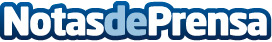 Ara Salut estrena su nueva página webLaura Rucio Torres, directora del centro Ara Salut presenta su nueva página web gracias al Kit Digital y al agente digitalizador Remarketing Data Solutions SLDatos de contacto:Laura Rucio TorresAra Salut616491032Nota de prensa publicada en: https://www.notasdeprensa.es/ara-salut-estrena-su-nueva-pagina-web_1 Categorias: Medicina Cataluña Medicina alternativa Bienestar Digital http://www.notasdeprensa.es